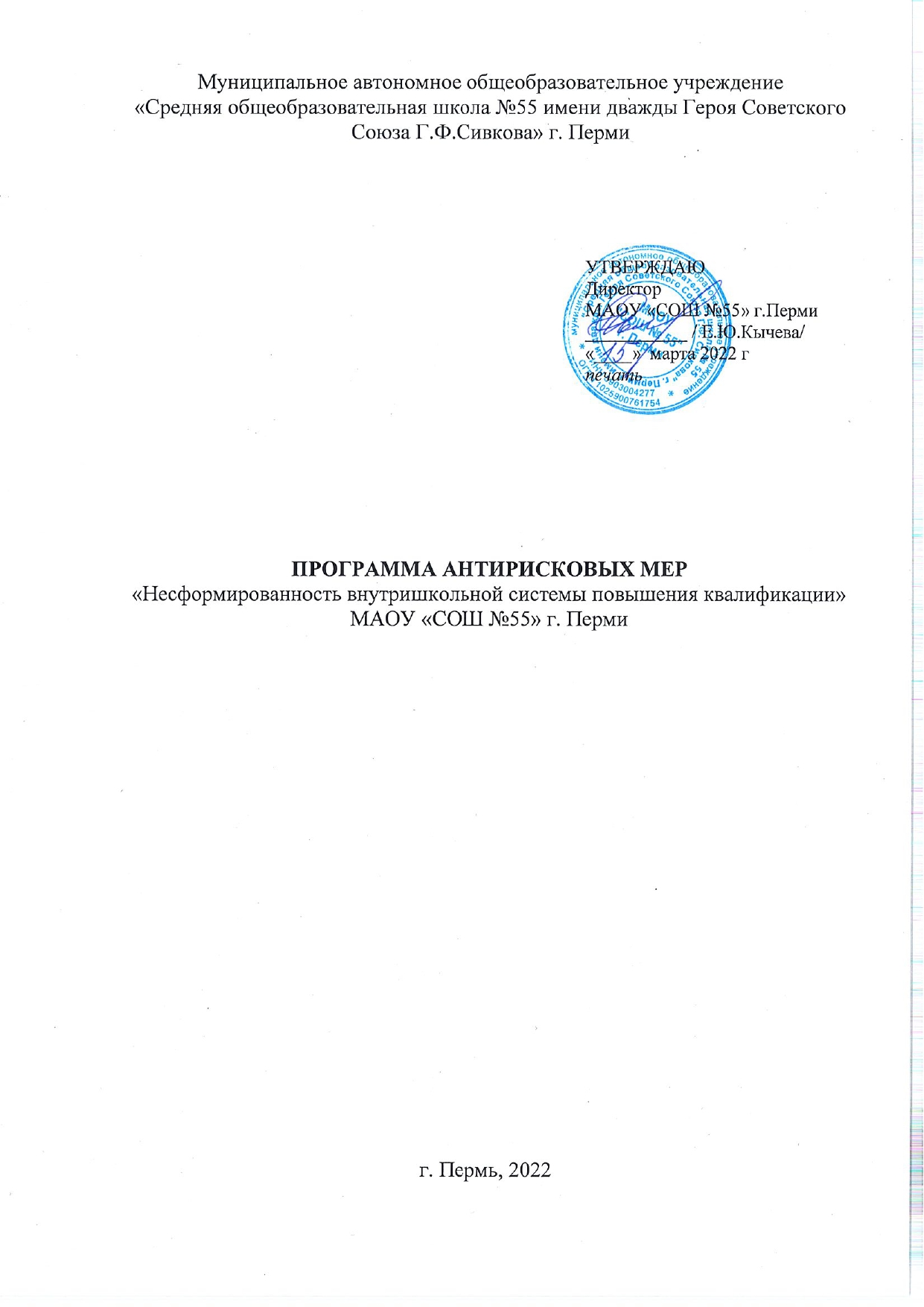 СодержаниеЦель и задачи реализации программыЦель антирисковой программы: оптимизация     системы повышения квалификации к концу 2022 года для организации качественного методического сопровождения педагогов и повышения их профессиональной компетентности.Задачи:Актуализация внутришкольной системы повышения квалификации, направленной на профессиональное развитие педагогов;Включение в работу методической службы школы новых форм и методов повышения профессионального мастерства педагогов в соответствии с технологией формирующего оценивания;  Организация профессионального взаимодействия педагогов школы;Создание системы наставничества как основного направления повышения профессионализма молодых педагогов.Целевые показатели (индикаторы достижения цели)Соответствие 100% локальных актов требованиям нормативных документов различного уровня;Школа наставничества: 100% молодых педагогов имеют наставника и 25% принимают участие в школьном конкурсе «Профессиональная пара: наставник-стажер»;Доля педагогов (25%), освоивших технологию формирующего оценивания на уроках;  Доля педагогов (20%), представивших опыт работы и методические разработки на ШМО;Доля педагогов (25%), задействованнных в профессиональном общении за счет увеличения взаимопосещения уроков.Сроки и этапы реализации программы1 этап – проектировочный: февраль-март 2022 года- анализ текущего состояния модели методической службы школы;- формулирование целей и задач Программы;- составление «дорожной карты» реализации Программы;2 этап – деятельностный: апрель-октябрь 2022 года- реализация «дорожной карты»;- промежуточный контроль реализации мероприятий «дорожной карты»;- трансляция опыта содержания Программы;- экспертиза документов, подтверждающих реализацию I этапа антирисковых программ;3 этап – рефлексивный: ноябрь-декабрь 2022 года- анализ результатов и обобщение опыта реализации Программы;- оценка эффективности реализации Программы;- осмысление результатов реализации Программы.Меры/мероприятия по достижению целей и задач-  самообследование и проблемный анализ работы методической службы;- школа профессионального мастерства;-  ПДС по освоению технологии формирующего оценивания;-   реализация системы наставничества;- участие в профессиональных конкурсах;- взаимопосещение уроков.Ожидаемые конечные результаты реализации программы- модель новой структуры организации методической работы в школе;-  100% молодых педагогов имеют наставника; - 25% участников школы наставничества - участники конкурса «Профессиональная пара: наставник- стажер»;- 25% педагогов приняли участие в ПДС по освоению технологии формирующего оценивания;- на 15% увеличилась доля педагогов - участников конкурсов профессионального мастерства;- 1 сборник методических материалов;- 25% педагогов участвуют в взаимопосещении уроков.6. ИсполнителиИсполнителями программы являются администрация и педагогический коллектив МАОУ «СОШ №55» г. Перми.Руководство реализацией программы осуществляет директор школы, Кычева Елена Юрьевна, организацию реализации мероприятий – заместитель директора Добрынинская Татьяна Витальевна. В корректировке программы принимают участие заместители директора Лесникова М.Ю., Гуляева Г.И.,  Ковалева Т.В., Хулапов Д.С., Шпакова Л.Б.7. Приложение.«Дорожная карта» реализации программы антирисковых мер
«Несформированность внутришкольной системы повышения квалификации»Цель и задачи реализации программы………………………...Целевые показатели (индикаторы достижения целей)……… Сроки и этапы реализации программы……………………….Меры/мероприятия по достижению целей и задач…………..Ожидаемые конечные результаты реализации Программы…Исполнители……………………………………………………Приложение. Дорожная карта реализации программы антирисковых мер………………………………………………3334456МероприятияИсполнителиПриведение нормативной базы ОО по  системе профессионального развития педагогов в соответствие с современными требованиямиЗаместитель директора по УВР, руководители ШМОСамообследование и проблемный анализ работы методической службыЗаместитель директора по УВР, руководители ШМОАнализ внешних и внутренних ресурсов образовательной среды школы для организации повышения квалификации педагоговЗаместитель директора по УВРШкола педагогического мастерстваЗаместитель директора по УВР, руководители ШМО, педагогиПДС  «Технология формирующего оценивания»Заместитель директора по УВР, руководители ШМО, педагогиОрганизация системы наставничества. Школа наставничестваЗаместитель директора по УВР, руководители ШМО, педагогиУчастие в конкурсах профессионального мастерства разных уровнейЗаместитель директора по УВР, руководители ШМО, педагогиЗадачаМероприятиеДата реализацииПоказателиОтветственные1. Актуализация внутришкольной системы повышения квалификации, направленной на профессиональное развитие педагоговСамообследование и проблемный анализ работы методической службы25.03.2022-31.03.2022Аналитическая справка по итогам проблемного анализа исходной ситуацииЗаместитель директора по УВР 1. Актуализация внутришкольной системы повышения квалификации, направленной на профессиональное развитие педагоговПриведение нормативной базы ОО по  системе профессионального развития педагогов в соответствие с современными требованиями01.04.2022-14.04.2022Локальные нормативные акты, регулирующие управление непрерывным профессиональным развитием педагоговКарта профессиональных дефицитов (индивидуальных и коллективных)  педагоговЗаместитель директора по УВР1. Актуализация внутришкольной системы повышения квалификации, направленной на профессиональное развитие педагоговАнализ внешних и внутренних ресурсов образовательной среды школы для организации повышения квалификации педагогов01.04.2022-08.04.2022Перечень ОО, оказывающих необходимые услуги. Наличие договоров с поставщиками образовательных услуг.Заместитель директора по УВР2.Включение в работу методической службы школы новых форм и методов повышения профессионального мастерства педагогов  в соответствии с современными педагогическими технологиямиШкола педагогического мастерства25.04.2022 -23.12.2022Приказ ООПрограмма цикла методических семинаров Банк методических разработок педагоговЗаместитель директора по УВР2.Включение в работу методической службы школы новых форм и методов повышения профессионального мастерства педагогов  в соответствии с современными педагогическими технологиямиПДС  «Технология формирующего оценивания»01.04.202219.04.202226.04.202217.05.202218.10.202227.12. 2022 Методические рекомендации по использованию современных педагогических технологий. Справки.Методические  публикацииЗаместитель директора по УВР, руководители ШМО3.Организация профессионального взаимодействия педагогов школыВзаимопосещение уроков «Школа мастерства»12.04. - 18.05.2022 19.09. -23.12.2022Аналитическая справкаЛисты наблюденийЗаместитель директора, педагоги3.Организация профессионального взаимодействия педагогов школыУчастие в конкурсах профессионального мастерства разных уровней15.01.2020 -31.12 2022Приказ, документы об участии, фотодокументыЗаместитель директора, руководители ШМО4.Создание системы наставничества как основного направления повышения профессионализма молодых педагоговСоздание школы наставничества 12.10.2021Положение, приказЗаместитель директораШкола наставничества01.02.2022-30.12.2022Программа, аналитическая справка, фотодокументыЗаместитель директора, педагоги-наставникиОрганизация и проведение конкурса «Профессиональная пара: наставник-стажер»14.11.2022-25.11.2022Положение, программа, аналитическая справкаЗаместитель директора, педагоги-наставники